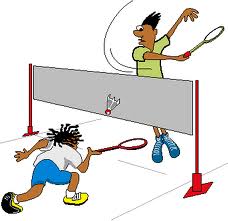 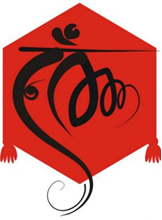 Online Payment:Name: Slough Mitra Mandal Limited          Bank – Metro BankSort code – 230580, Account number – 15766255Reference: SMMBC18< Surname ><Category>For e.g.:    SMMBC18-CHAVAN-MADOEmail this entry form to the below concern persons only - Please submit forms on or before Sunday 6th May 2018.All right reserved to organising committee.Max one entry per person per category.No partner change allowed once tournament started.If expected number of entries not received for any category, then that category will be cancelled and players will be given option to withdraw or play in another possible category.Cancellations eligible for refunds if informed on or before 6th May 2018Name of Participant :Partner’s Name :CategoryIf you are participating in two or more categories, please fill in separate form per category)£10 per person per category.£7   per person per category (For Boys Doubles category only)CategoryYes /NoCategoryIf you are participating in two or more categories, please fill in separate form per category)£10 per person per category.£7   per person per category (For Boys Doubles category only)Men’s Amateur Doubles(MADO)CategoryIf you are participating in two or more categories, please fill in separate form per category)£10 per person per category.£7   per person per category (For Boys Doubles category only)Men’s League Doubles(MLDO)CategoryIf you are participating in two or more categories, please fill in separate form per category)£10 per person per category.£7   per person per category (For Boys Doubles category only)Ladies Doubles(LDO)CategoryIf you are participating in two or more categories, please fill in separate form per category)£10 per person per category.£7   per person per category (For Boys Doubles category only)Mixed Doubles(MXD)CategoryIf you are participating in two or more categories, please fill in separate form per category)£10 per person per category.£7   per person per category (For Boys Doubles category only)Boys Doubles(Age 6-15yrs)(BOY)Email address (Both partners mail id)Contact Number TownAmount Paid( £10 per person per category)Paid on(dd/mm/yyyy)Contact details:    Yogi ChavanMandar Mirashi                             Email: yogi_chavan@hotmail.comEmail: Mandarmirashi@hotmail.com                             Phone: 07708920324Phone: 07535120906